ENGLISH WORKSHEET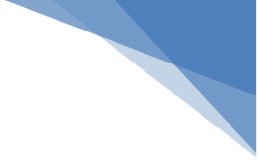 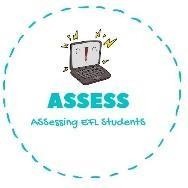 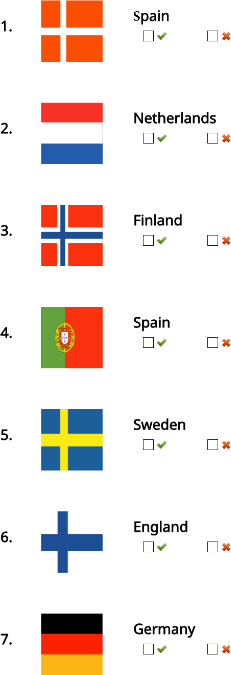 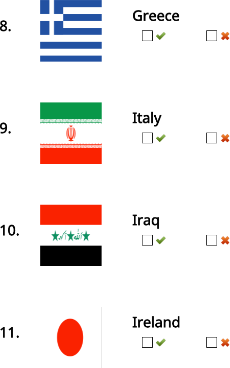 Assessing EFL StudentsTOPIC: FlagsSUBTOPICS: True or falseLEVEL: A2Name: 	 Surname: 	 Nber: 	 Grade/Class: 	Name: 	 Surname: 	 Nber: 	 Grade/Class: 	Name: 	 Surname: 	 Nber: 	 Grade/Class: 	